PONAVLJANJE GRADIVAŠto je optičko sredstvo?_____________________________________________________________________Zakrivljeno zrcalo može biti: ______________________________________________.Brzina svjetlosti u vodi je u odnosu na brzinu svjetlosti u zraku:veća                 b) manja                 c) jednakaU sljedećim rečenicama zaokružite je li tvrdnja točna ili netočna.Jedinica jakosti leće je dioptrija.                                                                      T     NŽarište ili fokus sabirne leće je točka u kojoj se skupljaju sve zrake paralelnog snopa svjetlosti nakon prolaska kroz leću.                    T     NKolika je jakost konvergentne leće žarišne daljine ?Konstruirajte sliku predmeta u udubljenom zrcalu s pomoću karakterističnih zraka i opišite sliku.
Slika je: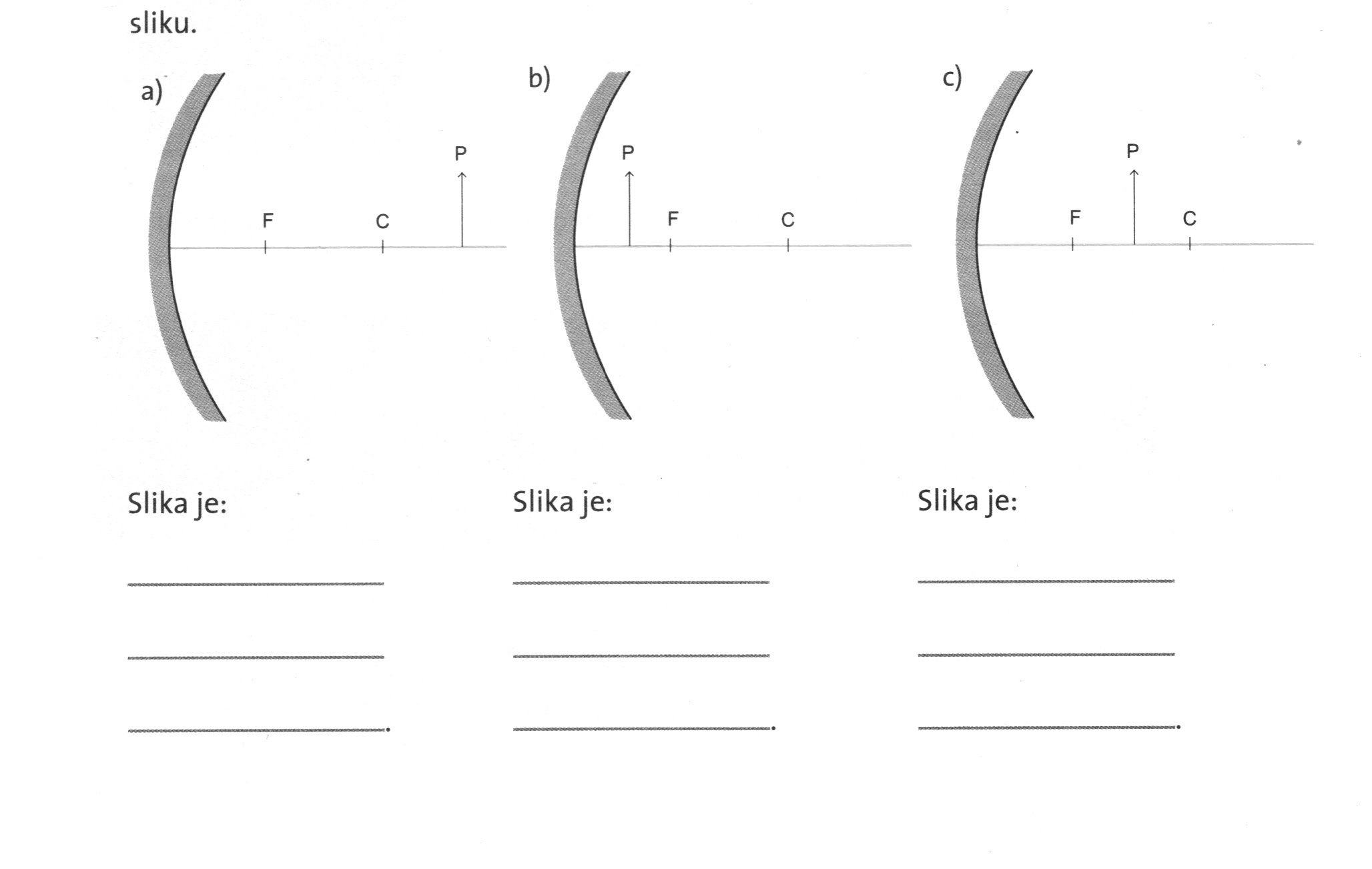 ___________________________________________________Urađene zadatke dostaviti nastavnici na mail: marija.vucic@oscerin.com